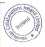 SMLOUVA O SPOLUPRÁCIBiosimilar Collaborations Ireland Limited sesídlem Unit 35/36, Grange Parade, Baldoyle Industrial Estate, Dublin 13, D13 R20R, Irsko, zastoupena: Matt Erick a Rajen Jatar(dále jen jako „Dodavatel“ na straně jedné) aNemocnice ve Frýdku-Místku, p.o.se sídlem: El. Krásnohorské 321, Frýdek,73801 Frýdek-Místek IČ: 00534188zapsaná v obchodním rejstříku vedeném:Krajský soud v Ostravě, sp. zn. Pr 938 bank. spojení: 174-63407764/0600 zastoupena: Ing. Tomáš Stejskal, MBA, LL.M ředitel(dále jen jako „Odběratel“ na straně druhé)Dodavatel a Odběratel dále též společně jen jako „Smluvní strany “ nebo každý z nich samostatně „Smluvní strana “se dohodly na uzavření tétoSmlouvy o spolupráci(dále jen „Smlouva“)I.Úvodní ustanoveníOdběratel je zdravotnickým zařízením, které odebírá výrobky Dodavatele, jejichž seznam je uveden v Příloze č. 1 (dále jen „Výrobky“) z distribuční sítě v České republice (od jednotlivých distributorů). Podmínky odběrů Výrobků ze strany Odběratele od distributorů (včetně, nikoliv však výlučně, kupních cen, podmínek objednávání a dodávek, dodacích lhůt a míst dodání) nejsou touto Smlouvou nijak dotčeny.Smluvní strany shodně konstatují, že Odběratel odebírá Výrobky prostřednictvímCOOPERATION AGREEMENTBiosimilar Collaborations Ireland Limited with its registered seat at Unit 35/36, Grange Parade, Baldoyle Industrial Estate, Dublin 13, D13 R20R, Ireland, represented by: Matt Erick and Rajen Jatar(hereinafter referred to as “Supplier” of the one part)andNemocnice ve Frýdku-Místku, p.o.with its registered office at: El. Krásnohorské 321, Frýdek, 73801 Frýdek-Místek ID No.: 00534188registered in the Commercial Register maintained by Regional Court in Ostrava, file No. Pr 938 Bank details: 174-63407764/0600 represented by: Ing. Tomáš Stejskal, MBA, LL.M directorThe Supplier and the Customer also jointly only as “Contractual Parties” and each of them individually “Contractual Party ”have agreed to enter into thisCooperation Agreement(hereinafter the “Agreement”)I.Introductory ProvisionsThe Customer is a healthcare organisation which purchases Supplier’s products, the list of which is attached as Annex 1 (hereinafter the „Products“) from a distribution network in the Czech Republic (from individual distributors). Terms and conditions of purchasing the Products by the Customer from distributors (including, but not limited to, purchase prices, terms and conditions of ordering, delivery terms and places of delivery) are in no way affected by this Agreement.The Contractual Parties mutually declare that, through cooperation regulated byspolupráce upravené dílčími kupními smlouvami s jednotlivými distributory v rámci své činnosti dle svého vlastního uvážení, a to v takovém objemu, který je pro činnost Odběratele potřebný. Uzavírání dílčích kupních smluv mezi Odběratelem a distributory, ani objednávky Výrobků Odběratelem nejsou nijak závislé na této Smlouvě nebo jejích jednotlivých ustanoveních.Za účelem zajištění vzájemné spolupráce se Smluvní strany rozhodly uzavřít tuto Smlouvu.II.Předmět smlouvyNa základě této Smlouvy se Dodavatel zavazuje poskytnout Odběrateli zpětný bonus (dále jen „Bonus“) za nákup Výrobků., za předpokladu, že budou splněny všechny podmínky uvedené v této Smlouvě.Odběratel má právo na Bonus v případě, že odebere v referenčním období Výrobky v minimální hodnotě (celkové kupní ceny), jak je uvedeno v Příloze č. 2 této Smlouvy. Referenční období je specifikováno v Příloze č. 2 této Smlouvy (dále jen „Referenční období“).Podmínky pro přiznání Bonusu a způsob výpočtu jeho výše jsou uvedeny v této Smlouvě a její Příloze č. 2. Bonus bude náležet vždy pouze ve vztahu k příslušné hodnotě (celkové kupní ceny) Výrobků nakoupených v příslušném Referenčním období, tzn. Bonusy za jednotlivé množstevní hladiny se nesčítají.Hodnota Výrobků se vypočte jako součet cen všech balení příslušných Výrobků, které Odběratel nakoupí v Referenčním období od všech distributorů v součtu. Pro vyloučení pochybností se za nakoupený Výrobek považuje Výrobek, který byl dodán Odběrateli v Referenčním období.Cenou balení Výrobku se pro účely tohoto ustanovení rozumí cena výrobce bez obchodní přirážky příslušného distributora apurchase agreements with individual distributors, the Customer purchases the Products within the scope of its activity, in its sole discretion and in the volumes needed for the Customer’s work. Entering into purchase agreements between the Customer and distributors, as well as orders of the Products by the Customer, are in no way dependent on this Agreement or its individual provisions.For the purpose of ensuring the mutual cooperation, the Contractual Parties have agreed to enter in this Agreement.II.Subject-Matter of the AgreementBased on this Agreement, the Supplier undertakes to provide to the Customer a back bonus (hereinafter the “Bonus”) for the purchase of the Products provided that all conditions as set forth in this Agreement will be fulfilled.The Customer shall have the right to the Bonus if it purchases the Products in the reference period in a minimum value (total purchase price) as stated in Annex 2 to this Agreement. The reference period is specified in Annex 2 to this Agreement (hereinafter the “Reference Period”).The conditions for awarding the Bonus and the mode of its calculation are set out in this Agreement and Annex 2 hereto. The Bonus shall be awarded always solely in relation to the corresponding value (total purchase price) of the Products purchased in the respective Reference Period, i.e. Bonuses for individual thresholds shall not be summed up.The value of the Products is calculated as the sum of the prices of all the packages of the respective Products which the Customer purchases in the Reference Period from all distributors in total. For the avoidance of doubt, a purchased Product means a Product which has been delivered to the Customer during the Reference Period.For the purpose of this provision, the price of a package of the Product is understood to mean the manufacturer’s price excluding the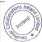 bez DPH, za kterou Odběratel daný Výrobek v daném okamžiku příslušného Referenčního období od distributora reálně nakoupil.Dojde-li v Referenčním	obdobík jakýmkoliv změnám cen Výrobků, případně ke změnám v portfoliu Výrobků, včetně změny výše a/nebo podmínek úhrady kteréhokoliv Výrobku z veřejného zdravotního pojištění, má Dodavatel právo navrhnout Odběrateli úpravu Přílohy č. 2 této Smlouvy, která bude reflektovat takové změny, přičemž nový návrh bude Odběrateli předán písemně. Obě Smluvní strany se zavazují navrhované změny v dobré víře projednat. Pokud Smluvní strany nedosáhnou žádné dohody o zrevidování Přílohy č. 2 této Smlouvy ani do 30 dní po doručení návrhu Dodavatele, má Odběratel právo tuto Smlouvu ukončit písemnou výpovědí s výpovědní dobou 1 měsíce, která počíná běžet prvním dnem kalendářního měsíce následujícího po měsíci, kdy byla výpověď doručena Dodavateli (po uvedenou dobu jsou u Výrobků uplatňovány ceny platné v okamžiku před předáním nového návrhu Odběrateli). Pokud Odběratel nevyužije svého práva podat výpověď, považuje se Příloha č. 2 této Smlouvy za změněnou podle návrhu Dodavatele. Pozměněná Příloha č. 2 nabývá platnosti uplynutím 30denní lhůty od doručení návrhu, případně dřívějším datem dohodnutým mezi Smluvními stranami.III.Uplatnění Bonusu a jeho uhrazeníDo 30 dnů po uplynutí Referenčního období předloží Odběratel Dodavateli přehled, který bude obsahovat alespoň (i) návrh výpočtu Bonusu, (ii) seznam nakoupených Výrobků, včetně příslušných SUKL kódů, (iii) množství nakoupených Výrobků (tj. počet jednotlivých balení příslušného Výrobku), (iv) data, ke kterým byly Výrobky dodány Odběrateli, (v) cenu, za kterou byly Výrobky nakoupeny a (vi) identifikace distributorů, od kterých byly Výrobky nakoupeny (dále jen ,,Přehled“).distributors’ mark-up (margin) and excluding VAT, for which the Customer actually purchased the respective Product from a distributor at the given moment in the Reference Period.If any price changes occur in the ReferencePeriod for the Products, or if there are changes to the Product portfolio, including a change in the amount and/or terms of reimbursement of any Product from the public healthcare system, the Supplier has the right to propose to the Customer an amendment to Annex 2 of this Agreement which will reflect such changes. The Supplier will provide the new proposal to the Customer in writing. Both Contractual Parties undertake to discuss the proposed changes in good faith. If the Contractual Parties fail to come to an agreement on revising Annex 2 within 30 days of delivery of the proposal from the Supplier, the Customer has the right to terminate this Agreement by providing one month written notice, which starts to run on the first day of the calendar month following the month in which the notice was delivered to the Supplier (for the stated period, the prices valid at the time before providing the new proposal to the Customer shall apply to the Products). If the Customer does not exercise its right to give the notice, Annex 2 hereto shall be considered amended as proposed by the Supplier. Amended Annex 2 becomes valid upon the expiry of the 30-days deadline from the delivery of the proposal, or at an earlier date agreed upon between the Contractual Parties.III.Application of the Bonus and its PaymentWithin 30 days from the end of the respective Reference Period, the Customer shall provide the Supplier with a report which shall include at least: (i) proposal of the calculation of the amount of the Bonus, (ii) list of purchased Products, including SIDC codes; (iii) amount of purchased Products (i.e., number of units of the respective Product); (iv) dates on which the Products were supplied to the Customer, (v) price for which the Customer purchased the Products; and (vi) identification of the distributors from which the Prodcuts were purchased (the “Report”).In addition to the Report, the Supplier is authorised to require the Customer to submit additional relevant representative documents evidencing purchases of the Products from distributors and supporting the entitlement to the Bonus and its amount (e.g. delivery notes etc.) The Customer is obliged to submit these documents within 10 working days from the receipt of the request, otherwise it will not be entitled to the Bonus.No later than 30 days after receipt of the Report and additional documents (if requested), the Supplier shall review the Report and additional documents and either (i) approve the Report and the amount of the Bonus proposed by the Customer or (ii) reject the Report and the proposed amount of the Bonus and provide the Customer with reasoned written comments. In such case, the Contractual Partie s shall cooperate so that they can agree on the amount of the Bonus without undue delay.The day on which the Report and the amount of the Bonus was approved for the respective Reference Period as per this Article III, is the day on which the Customer shall become entitled to the respective Bonus, and also the date of taxable supply in relation to the respective Bonus.Once the amount of the Bonus is final, the Supplier shall issue and deliver a corrective tax document to the Customer with a maturity period of 30 days from the issue date.If this Agreement is terminated prior to the expiry of the Reference Period, except for the case when the Agreement is terminated due to a breach of an obligation by the Customer, the Customer shall be entitled to the proportionate part of the Bonus (pro rata) for this shortened Reference Period, provided that the Customer fulfils the pro rata purchases as required to be entitled to the Bonus and meets all other conditions set out in this Agreement. If this Agreement is terminated due to a breach of any obligation by the Customer, the Customer loses its right to any Bonus that has not yet been paid to it, including the pro rata part pursuant to this paragraph.IV.Další ustanovení a prohlášení Smluvních stranSmluvní strany souhlasně prohlašují, že touto Smlouvou není Odběratel jakkoliv zavázán odebírat Výrobky, a to v jakémkoli objemu a nadále disponuje absolutní smluvní volností co do výběru Výrobků i co do výběru distributorů. Dodavatel se touto Smlouvou nezavazuje, že bude Výrobky prodávat jen některým distributorům. Smluvní strany potvrzují, že Dodavatel bude Výrobky dodávat na český trh v souladu s požadavky stanovenými v zákoně č. 378/2007 Sb., o léčivech, v platném znění.Smluvní strany dále prohlašují, že účelem této Smlouvy není reklama Výrobků, ani poskytnutí daru či sponzorského příspěvku Odběrateli ani pobídka či návod na neoprávněné čerpání prostředků z veřejného zdravotního pojištění, nýbrž pouze poskytnutí bonusu, který zohledňuje ekonomickou úsporu na straně Dodavatele danou objemem Výrobků Odběratelem odebraných. Odběratel zůstává plně odpovědný za své evidenční a daňové povinnosti vůči veřejným orgánům. Případné závazky Odběratele vůči zdravotním pojišťovnám a jejich vypořádání jsou výhradní záležitostí Odběratele.V.Mlčenlivost1. Každá ze Smluvních stran bude považovat veškeré Informace získané od druhé Smluvní strany za důvěrné a za výlučné vlastnictví druhé Smluvní strany a s výjimkou případů vyžadovaných zákonem, předpisy nebo nařízením soudu či jiného správního orgánu je neposkytne žádné třetí straně bez předchozího písemného souhlasu té Smluvní strany, která informace poskytla. Každá Smluvní strana použije Informace získané od druhé Smluvní strany výhradně k účelům uvedeným v této Smlouvě. Každá Smluvní strana učiní veškeré možné kroky, aby zajistila, že Informace získané od druhé Smluvní strany budou zpřístupněny a použity pouze těmi jejími zaměstnanci, kteří je potřebují pro účely této Smlouvy, a že tytoIV.Other Provisions and Declarations by the
Contractual PartiesThe Contractual Parties mutually declare that this Agreement does not bind the Customer in any way to purchase the Products in any volume and it also has absolute contractual freedom to select the Products and distributors. The Supplier does not undertake any commitment to supply Products to any specific distributor. The Contractual Parties confirm that the Supplier will supply the Products to Czech market in accordance with requirements set out by Act No. 378/2007 Coll., on Pharmaceuticals, as amended.The Contractual Parties also declare that the purpose of this Agreement is not promotion of the Products, nor providing a donation or sponsorship to the Customer, nor an incentive or instructions for unauthorized use of public health insurance funds, but just the provision of a bonus that takes into account economic savings on the Supplier part with the volume of Products bought by the Customer. The Customer shall remain fully liable for its registration and tax obligations to public authorities. Any of the Customer’s liabilities to health insurers and their settlement are the Customer’s sole responsibility.V.Confidentiality1.	Each of the Contractual Parties shall treat allof the Information received from the other Contractual Party as confidential and the exclusive property of the other Contractual Party, and except as required by law, regulations or order of any court or administrative authority, shall not disclose the Information to any third party without first obtaining the written consent of the Contractual Party which provides the Information. Each Contractual Party shall use the Information obtained from the other Contractual Party solely for the purposes contemplated in this Agreement. Each Contractual Party shall take all practicable steps to ensure that the Information obtained from the other Contractual Party is disclosedInformace	budou pro ně důvěrné.„Informace“ znamenají a zahrnují veškeré údaje a informace, které jsou předmětem vlastnictví, mimo jiné včetně informací o kalkulaci Bonusů, cenách, marketingu a dalších informací o Výrobcích, které si Smluvní strany sdělily na základě této Smlouvy, a pokud není v této Smlouvě stanoveno jinak, i existenci a obsah této Smlouvy.Výše uvedená ustanovení o důvěrnosti a nepoužívání se nevztahují na tu část Informací, u které je přijímající Smluvní strana schopna prokázat listinnými důkazy, že:byla plně v jejím držení před přijetím od druhé Smluvní strany;byla v době přijetí od druhé Smluvní strany veřejně dostupná;se stala součástí veřejné sféry bez zavinění přijímající Smluvní strany, jejích členů statutárního orgánů, ředitelů, vedoucích pracovníků nebo zaměstnanců; nebobyla zákonným způsobem přijata od třetí strany, která má právo na další zveřejnění.Na žádost druhé Smluvní strany vrátí každá Smluvní strana druhé Smluvní straně všechny části Informací, které jí druhá Smluvní strana poskytla v listinné podobě, a vrátí nebo zničí všechny jejich kopie pořízené touto Smluvní stranou nebo jejími členy statutárního orgánu, řediteli, vedoucími pracovníky nebo zaměstnanci, pokud to nevylučuje zákonná právní úprava. Žádné ustanovení této Smlouvy se nepovažuje za ustanovení, které by kterékoli Smluvní straně poskytovalo jakákoli práva nebo licence na patenty nebo patentové přihlášky nebo know-how, technologie nebo vynálezy druhé Smluvní strany.Smluvní strany jsou dále povinny zveřejnit Informace v rozsahu a způsobem, kterýto and used by only those of its employees who require it for purposes of this Agreement, and is kept confidential by them. “Information’" shall mean and include any and all proprietary data and information, including without limitation Bonus calculation, pricing, marketing and other Product information disclosed by the Contractual Parties pursuant to this Agreement, and, except as otherwise provided in this Agreement, the existence and contents of this Agreement.The above provisions of confidentiality and nonuse shall not apply to that part of the Information which the receiving Contractual Party is able to demonstrate by documentary evidence:was fully in its possession prior to receipt from the other Contractual Party;was in the public domain at the time of receipt from the other Contractual Party;became part of the public domain through no fault of the receiving Contractual Party, its statutory representatives, directors, officers or employees; orwas lawfully received from a third party having a right of further disclosure.At the other Contractual Party's request, each Contractual Party shall return to the other Contractual Party all parts of the Information provided by the other Contractual Party in documentary form and shall return or destroy any copies thereof made by such Contractual Party or its statutory representatives, directors, officers or employees unless it is prohibited by law. No provision of this Agreement shall be deemed to grant to either Contractual Party hereto any rights or licenses under any patents or patent applications or under any know-how, technology or inventions of the other Contractual Party.The Contractual Parties are further obliged to disclose Information to the extent and invyžadují obecně závazné právní předpisy nebo na základě rozhodnutí soudů či správních orgánů. V takovém případě povinná Smluvní strana informuje druhou Smluvní stranu před poskytnutím takových Informací.V souvislosti s aplikací zákona č. 340/2015 Sb., o zvláštních podmínkách účinnosti některých smluv, uveřejňování těchto smluv a o registru smluv (zákon o registru smluv), ve znění pozdějších předpisů (dále jen „zákon o registru smluv“), a za předpokladu, že podle zákona o registru smluv je zveřejnění této smlouvy v registru smluv (dále jen „Registr smluv“) povinné, se Smluvní strany dohodly, že Smlouvu v Registru smluv uveřejní Odběratel do 15 dnů od uzavření Smlouvy. Před zasláním datové zprávy správci Registru smluv si Smluvní strany odsouhlasí správnost obsahu zveřejňované Smlouvy společně s povinnými metadaty po znečitelnění údajů, které mají byt vyloučeny ze zveřejnění. Bez zbytečného prodlení po uveřejnění Smlouvy v Registru smluv informuje Odběratel Dodavatele o uveřejnění Smlouvy.Informace obsažené v Příloze č. 2 této Smlouvy se považují za vzor a výpočet ve smyslu § 3 odst. 2 písm. b) zákona o registru smluv, na které se nevztahuje povinnost je uveřejnit v Registru.V případě, že kterákoliv Smluvní strana poruší jakoukoliv povinnost uloženou v tomto článku, je druhá Smluvní strana oprávněna ukončit tuto Smlouvu písemnou výpovědí s okamžitou účinností okamžikem doručení výpovědi té Smluvní straně, která povinnost podle tohoto ustanovení porušila.VI.Další ustanovení1. Odběratel povede veškerou, úplnou, přesnou a aktuální evidenci a podpůrnésuch a way that is required by generally binding legislation or based on court or administrative authority rulings. In such case, the obliged Contractual Party will inform the other Contractual Party prior to disclosing the Information.In relation to the application of Act No. 340/2015 Coll., on special conditions for the effectiveness of certain agreements, the publication of these agreements and the register of agreements (the Agreement Register Act), as amended (hereinafter referred to as the “Agreement Register Act”), provided that pursuant to the Agreement Register Act it is obligatory to publish this Agreement in the register of agreements (hereinafter referred to as the “Registry”), the Contractual Parties agree that the Customer will publish this Agreement in the Registry within 15 days from the conclusion of the Agreement. Before sending a data message to the administrator of the Registry, the Contractual Parties shall agree on the correctness of the content of the Agreement to be published, together with the mandatory metadata after the data, which shall be excluded from publication, have been made unreadable. Without undue delay after the publication of the Agreement in the Registry, the Customer shall inform the Supplier accordingly.The information contained in Annex 2 to this Agreement is considered a specimen and calculation as per Section 3(2)(b) of the Agreement Register Act, to which the publication obligation in the Registry does not apply.If any Contractual Party breaches any obligation set out in this article, the other Contractual Party is authorized to terminate this Agreement by written notice with an immediate effect upon delivery of the termination notice to the Contractual Party which breached the obligation pursuant to this provision.VI.Other Provisions1. The Customer shall keep all, complete, accurate and current records and supportingdoklady požadované na základě platných zákonů po dobu sedmi (7) let po provedení plateb nebo po dobu stanovenou v souladu s platnými zákony, podle toho, která doba je delší.2. Odběratel přímo ani nepřímo nevyplatí žádné finanční prostředky, nenabídne ani nedá cokoli hodnotného žádnému státnímu úředníkovi, aby získal nebo si zachoval obchodní příležitost nebo zajistil jakoukoli obchodní či finanční výhodu pro Dodavatele nebo pro sebe nebo jakoukoli z příslušných přidružených společností. Odběratel se zavazuje, že nedá úplatek žádnému státnímu úředníkovi ani soukromé společnosti nebo fyzické osobě, přičemž úplatek znamená: nabízení, příslib nebo udělení finanční či jiné výhody jiné osobě, kdy (1) jeho účelem je zajištění nesprávného výkonu příslušné funkce nebo nesprávného provedení činnosti nebo odměnění nesprávného výkonu; nebo (2) přijetí nabízené, přislíbené nebo poskytnuté výhody samo o sobě představuje nesprávný výkon příslušné funkce nebo nesprávné provedení činnosti, přičemž „nesprávný výkon“ znamená nedodržení očekávání, že příslušná osoba jedná v dobré víře, nestranně a v souladu se svým významným postavením. Odběratel také musí (1) vést účetní knihy, záznamy a účetní výkazy, které jsou dostatečně přesné a náležitě zobrazují transakce a nakládání s jejími aktivy, (2) zavádí a udržuje systém interních účetních kontrol a (3) bez zbytečného odkladu poskytne Dodavateli na jeho písemnou žádost v případě důvodných pochybností o správnosti výpočtu Bonusu nezbytné výpisy z těchto knih, záznamů a účetních výkazů. „Státní úředník“ je jakýkoli úředník nebo zaměstnanec úřadu vlády, ministerstva, agentury nebo jejich zástupců nebo mezinárodní organizace nebo jakákoli osoba jednající z moci úřední jménem uvedených institucí.documents required based on applicable laws for a period of seven (7) years after carrying out payments or for the period stipulated in accordance with applicable laws, whichever is the longer.2. The Customer will not, directly or indirectly, pay any money to, or offer or give anything of value to any “government official“ in order to obtain or retain business or to secure any commercial or financial advantage for the Supplier or for itself or any of their respective affiliated companies. The Customer undertakes not to bribe government officials or any private companies or individuals, “bribes” having the following definition:	offering,promising or giving a financial or other advantage to another person where: (1) it is intended to bring about the improper performance of a relevant function or activity, or to reward such improper performance; or (2) acceptance of the advantage offered, promised or given in itself constitutes improper performance of a relevant function or activity. “Improper performance” means a breach of expectations that a person will act in good faith, impartially, or in accordance with a position of trust. The Customer must alsomake and keep books, records and accounts, which, in reasonable detail, accurately and fairly reflect the transactions and dispositions of assets of the company,devise and maintain a system of internal accounting controls, and (3) without undue delay provide the Supplier, upon receipt of a written request from the Supplier in case of reasonable doubts about correctness of the calculation of the Bonus necessary extracts from such books, records and accounts . “Government official“ means any officer or employee of a government or any department, agency, or instrumentality thereof, or of a public international organization, or any person acting in an official capacity for or on behalf of any such government or department, agency, or instrumentality, or for or on behalf of any such public international organization.VII.Závěrečná ustanoveníVe všech ostatních otázkách neupravených touto Smlouvou, se právní vztah založený touto Smlouvou řídí českým právním řádem, zejména ustanoveními zákona č. 89/2012 Sb., občanský zákoník, v platném znění, přičemž jako místně příslušný soud pro řešení případných sporů byl dohodnut Okresní soud ve Frýdku-Místku, ve věcech, ve kterých rozhoduje v prvním stupni okresní soud, případně Krajský soud v Ostravě, pokud by v prvém stupni o věci rozhodoval krajský soud.Smlouva se uzavírá na dobu neurčitou. Každá ze Smluvních stran je oprávněna tuto Smlouvu vypovědět písemnou výpovědí i bez uvedení důvodu doručenou druhé Smluvní straně. Výpovědní doba činí 1 měsíc a počíná běžet prvním dnem kalendářního měsíce následujícího po měsíci, kdy byla výpověď doručena druhé Smluvní straně.Změny a doplňky této Smlouvy mohou být činěny pouze formou číslovaných písemných dodatků, podepsaných Smluvními stranami.Tato Smlouva obsahuje úplné ujednání o předmětu Smlouvy a všech náležitostech, které Smluvní strany měly a chtěly ve Smlouvě ujednat, a které považují za důležité. Současně Smluvní strany prohlašují, že si navzájem sdělily všechny informace, které považují za důležité a podstatné pro uzavření této Smlouvy. Není- li v této Smlouvě stanoveno jinak, Smluvní strany vylučují jakákoli implicitní práva a závazky plynoucí ze stávající či budoucí praxe Smluvních stran nebo zavedených obecných či obchodních zvyklosti nad rámec této Smlouvy.Smlouva je vyhotovena ve dvou stejnopisech v českém a anglickém jazyce, přičemž každá ze Smluvních stran obdrží po jednom. V případě rozporů mezi jazykovými verzemi má přednost česká verze.VII.Final ProvisionsIn all other issues not addressed by this Agreement, the legal relationship established by this Agreement is governed by the Czech law, in particular by the provisions of Act No. 89/2012 Coll., the Civil Code, as amended, whereas District Court in Frydek-Mistek shall have the local jurisdiction if the matter belongs to the jurisdiction of district courts, and the Regional Court in Ostrava shall have the local jurisdiction if the matter belongs to the jurisdiction of regional courts.The Agreement is entered into for an indefinite period. Each of the Contractual Parties is authorized to terminate this Agreement with written notice delivered to the other Contracual Party without stating a reason. The notice period is 1 month and starts to run on the first day of the calendar month following the month in which the notice was delivered to the other Contractual Party.Changes or amendments to this Agreement may only be made in the form of numbered written amendments signed by the Contractual Parties.This Agreement contains the entire agreement on the subject-matter of the Agreement and all the requisites the Contractual Parties planned and wanted to negotiate for the Agreement, and which they consider important. At the same time, the Parties declare that they have provided each other with all information they consider important and essential for entering into this Agreement. Except as otherwise provided in this Agreement, the Contractual Parties exclude any implied rights and obligations arising out of the existing or future practices between the Contractual Parties or established general or commercial practices beyond the scope of this Agreement.The Agreement has been drawn up in two identical copies in Czech and English language, whereas each Party receives one. In the case of any discrepancy between the language versions, the Czech version shall prevail.Tato Smlouva nabývá platnosti a účinnosti dnem jejího uzavření oběma Smluvními stranami. V případě, že na Smlouvu dopadá povinnost jejího uveřejnění v Registru smluv dle zákona o registru smluv, nabývá tato Smlouva účinnosti dnem jejího uveřejnění v Registru smluv.Není-li v této Smlouvě uvedeno jinak, není Odběratel ani Dodavatel oprávněn práva a závazky z této Smlouvy převádět na třetí osoby ani tuto Smlouvu, nebo její část, postoupit bez předchozího písemného souhlasu Dodavatele či Odběratele.Smluvní strany prohlašují, že si Smlouvu před jejím podepsáním přečetly a že její obsah odpovídá jejich pravé, vážné a svobodné vůli, což stvrzují svými níže připojenými podpisy.This Agreement becomes valid and effective on the date it is entered into by both Contractual Parties. If this Agreement is required to be published in the Registry in accordance with the Agreement Register Act, the Agreement becomes effective on the day of its publication in the Registry.Unless otherwise stipulated in	thisAgreement, neither the Customer nor the Supplier are authorized to transfer the rights and obligations from this Agreement or assign this Agreement in its entirety to a third party without the prior written consent of the Supplier or the Customer.The Contractual Parties declare that they read through the Agreement before signing it and that its content is consistent with their true, serious and free will, as evidenced by their signatures below.Biosimilar Collaborations Ireland Limited	Nemocnice ve Frýdku-Místku, p.o.Matthew Edward Erick,	Jméno / Name: Ing. Tomáš Stejskal, MBA, LL.MChief Commercial Officer -	Funkce / Position: ředitel / directorAdvanced Markets✓	DocuSigned by:A 2164D26EABF242D...Rajen Jatar,Head of Finance - UK and EUSkupina přípravků č.2 / Group of products No.2Název přípravku/ Name of the ProductForma přípravku/ Form of the ProductBalení přípravku/ Package of the ProductSemglee 100 jednotek/mlinj sol pep5 x 3 mlbonusové schéma - odběr produkBONUS SCHEME - PURCHASE OF PRObonusové schéma - odběr produkBONUS SCHEME - PURCHASE OF PROtů za referenčníí období - skupina č.2 /DUCTS FOR REFERENCE PERIOD - GROUPNo 2tů za referenčníí období - skupina č.2 /DUCTS FOR REFERENCE PERIOD - GROUPNo 2ODBěR V Kč OD / PURCHASE IN CZK FROModběr v Kč do /PURCHASE IN CZK TOBONUS FIX / BONUS FIXz navýšení nad spodní hraniciTOHOTO PÁSMA / FROM INCREASEabove lower limitOF THIS RANGE